STAVBA ROKA 2016ZÁVÄZNÁ PRIHLÁŠKA DO SÚŤAŽEPrihlášku vyplňovať len v PC !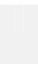 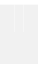 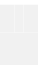 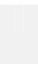 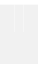 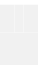 Súhlasím s úhradou administratívneho poplatku vo výške 100,- €, ktorého úhrada je podmienkou zaradenia prihlásenej stavby do súťaže. V prípade, že prihlasovaná stavba bude zaradená do druhého kola súťaže, súhlasím s úhradou prezentačného poplatku vo výške 3 000,- €.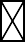 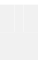 Uzávierka záväzných prihlášok: 31. október 2016.------------------------------------------	-------------------------------------------------------------------Dátum	plné meno, funkcia, pečiatka a podpis štatutárneho zást.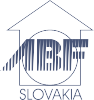 ZDRUŽENIEPRE ROZVOJ SLOVENSKEJ ARCHITEKTÚRY A STAVEBNÍCTVA – ABF SLOVAKIAAdresa:Radlinského 11810 05 Bratislava Slovenská republikaBankové spojenie: VÚB Bratislava – centrum, číslo účtu: 3630445112/0200 IČO: 30814341Kontaktné údaje:Tel: +421 0917 490 401,   +421 903 246 628Email: mail@abfslovakia.sk, mail@stavbaroka.eu Web: www.abfslovakia.sk, www.stavbaroka.euPresný názov firmy/organizáciea adresa sídla podľa registrácie:Poštová adresa (ak je iná ako sídlo firmy):Členstvo:  ZSPS, SKSI, SKAIČO:DIČ/DIČ DPH:Názov banky:Číslo účtu/ kód banky:Kontaktná osoba:Funkcia:Tel./ Mobil:Email:Stavba prihlásená do súťažejej názov, pod ktorým bude známa v prevádzke v danej lokalite a nie podľa projektovej dokumentácieKategória stavby:Budova:Budova:Inžinierska stavba:Lokalita s adresou stavby:Druh výstavby:Rekonštrukcia:Novostavba:Obnova: